  Чёрная полоса затянулась? Горе, предательство, неизлечимая болезнь, бессонница, трудности адаптации в коллективе и т.д.Посещают мысли о нежелании жить?Даже самым сильным людям иногда нужна ПОМОЩЬ.Поделись своей болью в анонимной обстановке кабинета медико-социально-психологической помощи.Вас готовы выслушать и помочь. Вам окажут бесплатную, профессиональную консультацию.Специалисты кабинета осуществляют:- медико-социально-психологическую помощь лицам, оказавшимся в сложной жизненной ситуации.-консультацию родителей, дети которых находятся в кризисном состоянии-профилактическую работу с учителями, родителями, учениками-лекции и тренинги по профилактике суицидов, преодолению стрессовых ситуаций, разрешению конфликтов.Приём ведут врач-психиатр, врач-психотерапевт, медицинский психолог и специалист по социальной работе.Телефон кабинета: 47-66-74Телефон анонимного консультирования: 38-01-50адрес: г.Саранск, Исторический проезд д.6 (3 этаж)часы работы: с 8.00 до 15.00e-mail: pomoshch-17@mail.ruhttps://vk.com/club156176798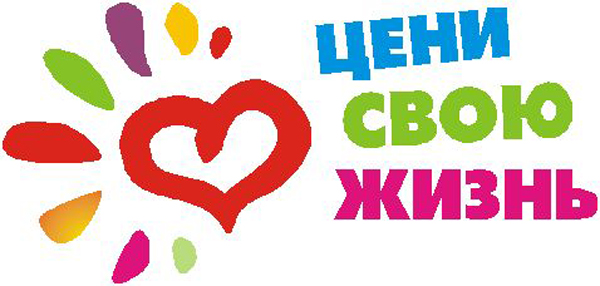 